          《在线课堂》学习单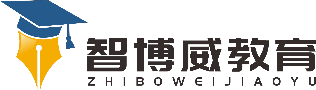 班级：        姓名：单元6年级上册数学第6单元课题小数，分数，百分数的互化温故知新1，把下面的小数化成分数。0．45　1.2　0.367自主攀登2，小红射击50次，46次命中。小强射击30次，28次命中。谁的命中率高？稳中有升3，某车间第一天生产250件产品，次品率是2%，第二天的次品率是4%，第一天的合格品比第二天多5件，第二天的不合格品有多少件？说句心里话